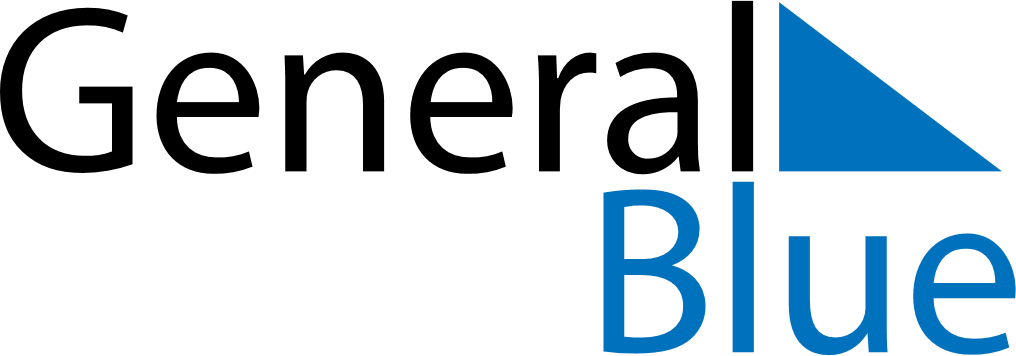 June 2024June 2024June 2024June 2024June 2024June 2024June 2024Tumeremo, Bolivar, VenezuelaTumeremo, Bolivar, VenezuelaTumeremo, Bolivar, VenezuelaTumeremo, Bolivar, VenezuelaTumeremo, Bolivar, VenezuelaTumeremo, Bolivar, VenezuelaTumeremo, Bolivar, VenezuelaSundayMondayMondayTuesdayWednesdayThursdayFridaySaturday1Sunrise: 5:48 AMSunset: 6:19 PMDaylight: 12 hours and 31 minutes.23345678Sunrise: 5:48 AMSunset: 6:19 PMDaylight: 12 hours and 31 minutes.Sunrise: 5:48 AMSunset: 6:19 PMDaylight: 12 hours and 31 minutes.Sunrise: 5:48 AMSunset: 6:19 PMDaylight: 12 hours and 31 minutes.Sunrise: 5:48 AMSunset: 6:20 PMDaylight: 12 hours and 31 minutes.Sunrise: 5:48 AMSunset: 6:20 PMDaylight: 12 hours and 31 minutes.Sunrise: 5:48 AMSunset: 6:20 PMDaylight: 12 hours and 31 minutes.Sunrise: 5:48 AMSunset: 6:20 PMDaylight: 12 hours and 31 minutes.Sunrise: 5:49 AMSunset: 6:21 PMDaylight: 12 hours and 32 minutes.910101112131415Sunrise: 5:49 AMSunset: 6:21 PMDaylight: 12 hours and 32 minutes.Sunrise: 5:49 AMSunset: 6:21 PMDaylight: 12 hours and 32 minutes.Sunrise: 5:49 AMSunset: 6:21 PMDaylight: 12 hours and 32 minutes.Sunrise: 5:49 AMSunset: 6:21 PMDaylight: 12 hours and 32 minutes.Sunrise: 5:49 AMSunset: 6:22 PMDaylight: 12 hours and 32 minutes.Sunrise: 5:49 AMSunset: 6:22 PMDaylight: 12 hours and 32 minutes.Sunrise: 5:50 AMSunset: 6:22 PMDaylight: 12 hours and 32 minutes.Sunrise: 5:50 AMSunset: 6:22 PMDaylight: 12 hours and 32 minutes.1617171819202122Sunrise: 5:50 AMSunset: 6:23 PMDaylight: 12 hours and 32 minutes.Sunrise: 5:50 AMSunset: 6:23 PMDaylight: 12 hours and 32 minutes.Sunrise: 5:50 AMSunset: 6:23 PMDaylight: 12 hours and 32 minutes.Sunrise: 5:50 AMSunset: 6:23 PMDaylight: 12 hours and 32 minutes.Sunrise: 5:51 AMSunset: 6:23 PMDaylight: 12 hours and 32 minutes.Sunrise: 5:51 AMSunset: 6:24 PMDaylight: 12 hours and 32 minutes.Sunrise: 5:51 AMSunset: 6:24 PMDaylight: 12 hours and 32 minutes.Sunrise: 5:51 AMSunset: 6:24 PMDaylight: 12 hours and 32 minutes.2324242526272829Sunrise: 5:51 AMSunset: 6:24 PMDaylight: 12 hours and 32 minutes.Sunrise: 5:52 AMSunset: 6:24 PMDaylight: 12 hours and 32 minutes.Sunrise: 5:52 AMSunset: 6:24 PMDaylight: 12 hours and 32 minutes.Sunrise: 5:52 AMSunset: 6:25 PMDaylight: 12 hours and 32 minutes.Sunrise: 5:52 AMSunset: 6:25 PMDaylight: 12 hours and 32 minutes.Sunrise: 5:52 AMSunset: 6:25 PMDaylight: 12 hours and 32 minutes.Sunrise: 5:53 AMSunset: 6:25 PMDaylight: 12 hours and 32 minutes.Sunrise: 5:53 AMSunset: 6:25 PMDaylight: 12 hours and 32 minutes.30Sunrise: 5:53 AMSunset: 6:25 PMDaylight: 12 hours and 32 minutes.